8/11/09Instructions for Principals, Counselors, and other Staffto access Special Education Documentsin Infinite CampusLog into Infinite CampusClick on Search Tab – Search for Student by name and/orClick on Search Tab – Click on Advanced SearchClick on Special EdClick on Status – Choose  A: ActiveClick SearchClick on Student’s NameClick on Index TabClick on Special Ed FolderClick on Documents TabLook Under Plan SectionClick on IEP (The IEP that is 1st on the list is most recent/current IEP)   When opening IEP, this message will appear    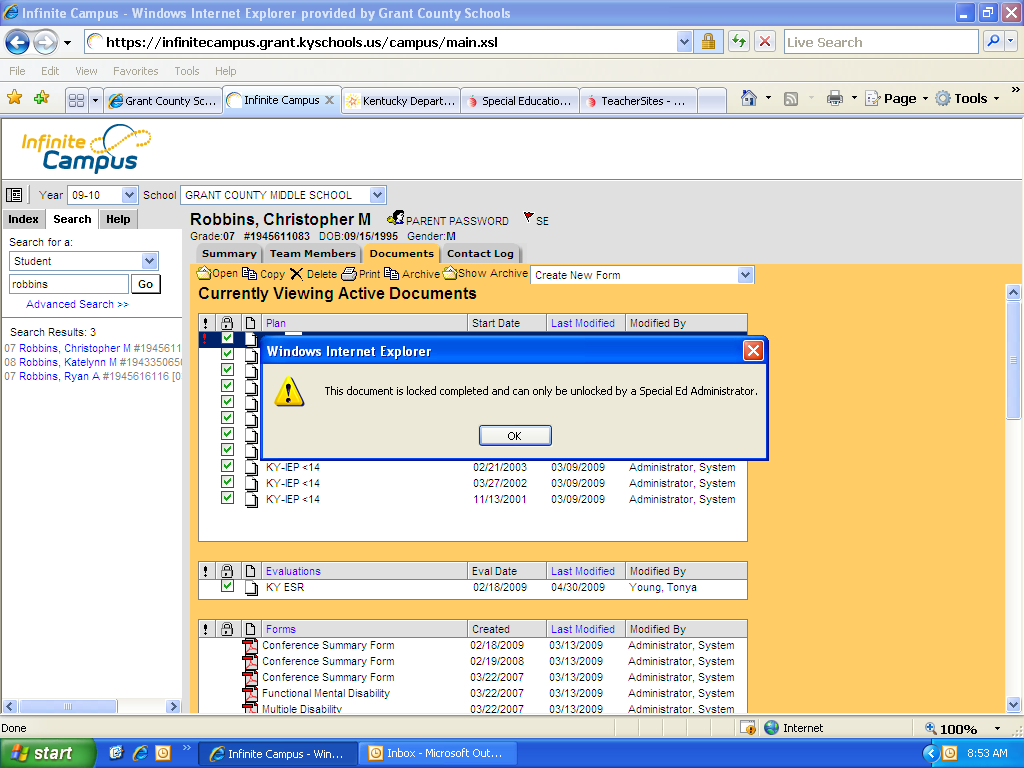 Click OKIEP will OpenYou can view IEP and/or Click on the Printer Icon to Print the IEPClick on X to Close IEP